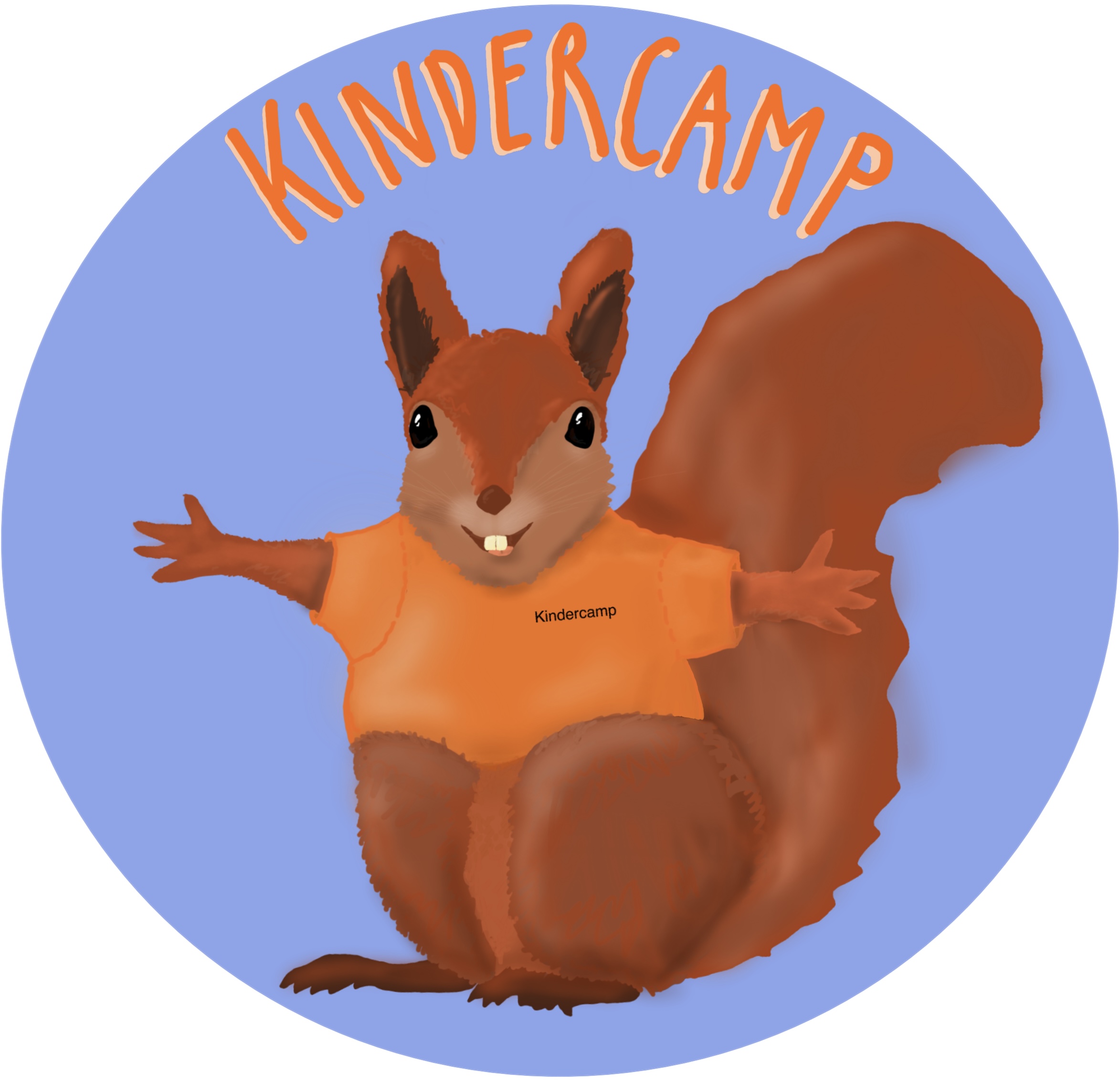 Anmeldeformular für das 25. Sommer-Kindercamp 
der Universität zu Köln 
vom 5. bis 16. August 2024Erziehungsberechtigter (Name, Vorname):Straße: PLZ Ort: E-Mail: Unter folgenden Telefonnummern bin ich während des Sommer-Kindercamps zu erreichen: Ich bin:  	Angestellte/r der Universität zu Köln/ der Universitätsklinik Köln (nicht zutreffendes streichen) (bitte Beschäftigungsnachweis bei der Anmeldung beifügen)Institut / Abteilung / Fach: ____________________________________________	Student/in (bitte Immatrikulationsbescheinigung beifügen)Studiengang: ______________________________________________________Ich möchte mein/e Kind/er:Name: ___________________________ 	Vorname: _________________________Geburtstag: _______________________	Klasse: ___________________________Anmerkungen (Allergien, Essgewohnheiten usw.): ___________________________________________________________________________________________________Name: ___________________________ 	Vorname: _________________________Geburtstag: _______________________	Klasse: ___________________________Anmerkungen (Allergien, Essgewohnheiten usw.): ____________________________________________________________________________________________________verbindlich zum 25. Sommer-Kindercamp anmelden.Name					Unterschrift					DatumBitte füllen Sie noch folgende Erklärungen aus:Ich bin einverstanden / nicht einverstanden (nicht zutreffendes streichen), dass mein Kind / meine Kinder:bei der Projektarbeit fotografiert werden und diese Fotos gegebenenfalls auf der Homepage des Instituts für Didaktik des Sachunterrichts veröffentlicht werden.Erziehungsberechtigte/r: Mein Sohn / Meine Tochter: wird um 16 Uhr abgeholt / darf ab 16:00 Uhr an jedem Projekttag alleine nach Hause gehen. (nicht zutreffendes streichen)Erziehungsberechtigte/r: Kontakt: Universität zu KölnInstitut für Didaktik des Sachunterrichts“Sommer-Kindercamp”Albertus-Magnus-Platz50923 KölnBeschäftigungsnachweis zur Vorlage beim Kindercamp der Universität zu KölnHerr / Frau __________________________________________________ ist an der Universität zu Köln / an der Universitätsklinik Köln beschäftigt.
(nicht zutreffendes streichen) Das Arbeitsverhältnis ist unbefristet / befristet bis zum ________________. (Nichtzutreffendes bitte streichen) ____________________________________________________________Unterschrift Stempel Datum Geschäftsführende(r) Direktor(in)/Dienststellenleiter(in) 